Dear Parents / Carers / ProfessionalsRe: Youth Crime Awareness Evening – Monday 27th January 2020In response to the growing national youth violence crisis, and a rise in reported knife-related crime across the country, Hertfordshire Constabulary and the local Community Safety Partnerships (CSPs) are working with local schools. We invite parents/carers, young people and professionals to a Youth Crime Awareness Evening, following on from our work with the students as part of our Peace Week events. During the evening there will be presentations from a number of professionals working in the area of youth violence, they will provide a local context and raise awareness for parents, young people and professionals on a number of topics including:Knife crimeGang cultureCounty LinesSocial media exploitationPositive choicesStaying safeExploitation of young peopleImpact It is hoped that these events will in turn be hosted by different schools and venues across the local CSP. The next evening will take place on Monday 27th January 2020, between 6:30pm and 9:15pm at Bushey Academy, London road, Bushey, WD23 3AA.The evening is open to local parents, young people and professionals both connected to education in Watford, Bushey / Three Rivers as well as those from other neighbouring local authorities/areas. Those wishing to attend are asked to email WHTYouth@herts.pnn.police.uk , with details on number of seats required and if you are a parent / professional, an officer will then be able to confirm space.If you are a parent, please specify which school your child attends. If you are a professional organisation, please state the organisation’s name.We very much hope that you will be able to attend this awareness evening.Yours faithfully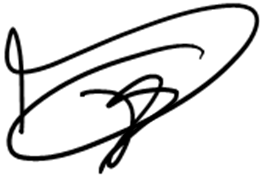 Matthew PhillipsWatford Chief InspectorHertfordshire Constabulary